Рекомендации по развитию речи для детей 6-7 лет.«Слова похожие, но разные »Цели: углубить знания детей о словах, схожих по звучанию, но разных по значению и написанию,  показать роль омонимов в речи; развивать речь детей при объяснении значений слов-омонимов, при составлении предложений с ними.Задачи: учить  анализировать, сравнивать, сопоставлять выразительные средства речи, развивать внимание и наблюдательность.Задание: внимательно рассмотреть картинки, произнести вслух слова, которые изображены. Найти букву или слог, которым отличаются слова. 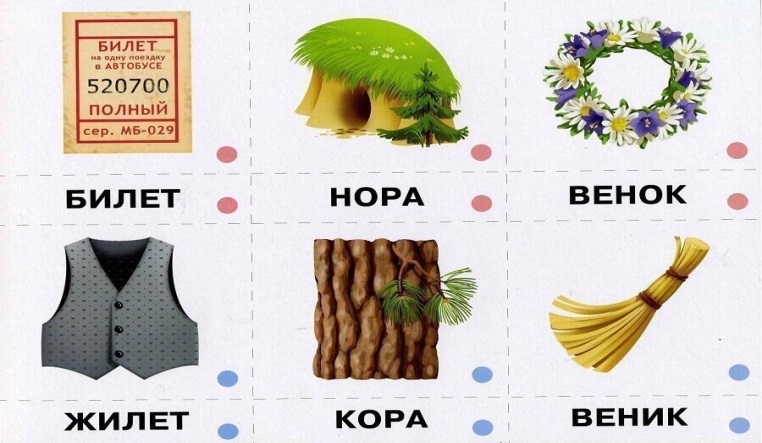 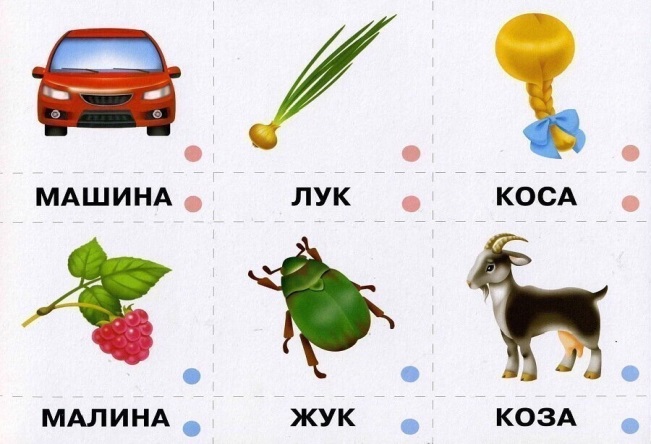 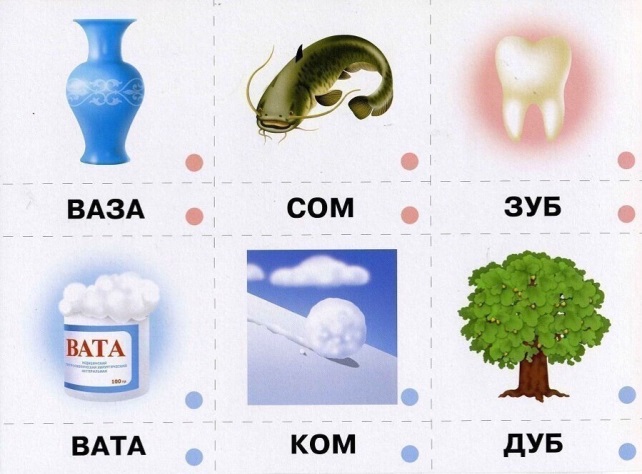 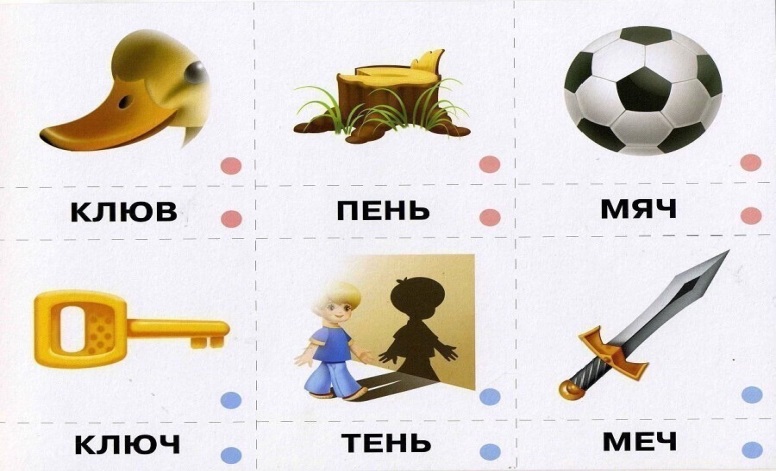 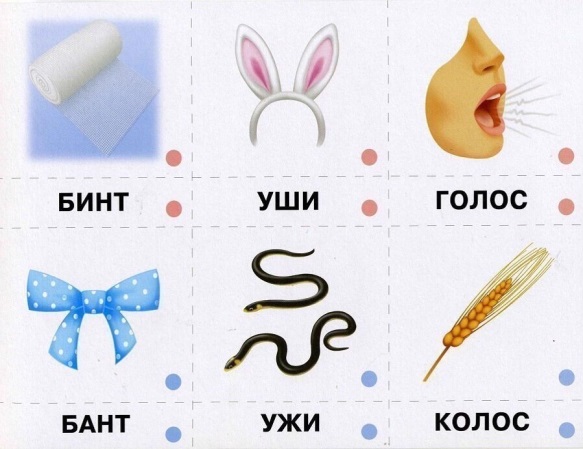 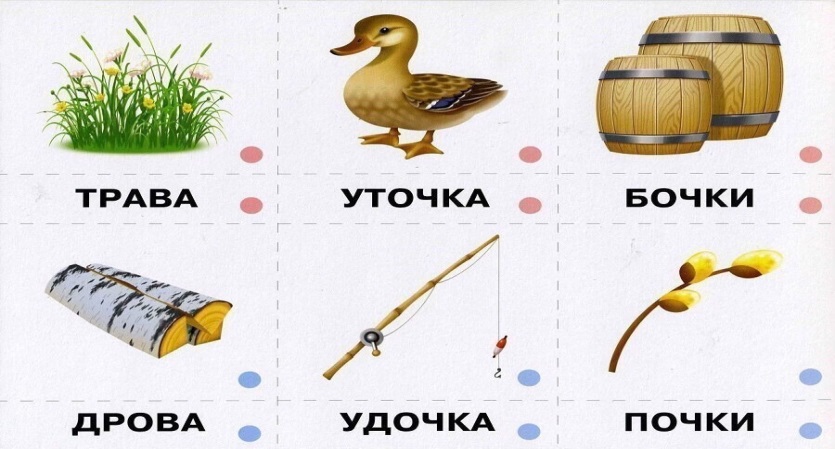 